załącznik do zgłaszanej krajowej oferty pracy: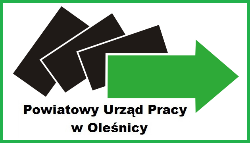 oferta pracy dla obywateli  EOG_______________________________________________Powiatowy Urząd Pracy w Oleśnicyul. Wojska Polskiego 13, 56-400 Oleśnica, tel. 71 314 20 89, 71 314 32 76, fax: wew. 281.Email: wrol@praca.gov.pl,   Strona internetowa: olesnica.praca.gov.plNIP: 911-17-40-383, Regon: 932106659								……………………………………………								     (data i czytelny podpis pracodawcy) W przypadku zainteresowania pracodawcy krajowego upowszechnieniem krajowej oferty pracy na terenie państw EOG pracodawca ten dokonuje zgłoszenia krajowej oferty pracy podając wymagane elementy oferty oraz dodatkowo wypełnia dane zawarte w niniejszym załączniku:Oznaczenie wymaganego stopnia znajomości języka polskiego od  kandydata z EOG                   biegły                   umiarkowany             słaby              brak wymagańW jakim języku kandydaci z państw EOG zainteresowani ofertą pracy mają przekazać pracodawcy krajowemu podania o pracę, życiorysy lub inne wymagane  dokumenty?Nazwa języka:  ………………………………………………………………..Pracodawca krajowy zapewnia  pracownikowi z EOG:zakwaterowanie i wyżywienie na koszt pracodawcy zakwaterowanie i wyżywienie na koszt pracownikazakwaterowanie na koszt pracodawcy bez wyżywienia wyżywienie na koszt pracodawcy bez zakwaterowania nie zapewnia zakwaterowania i wyżywienia Pracodawca krajowy oferuje możliwość sfinansowania lub dofinansowania kosztów podróży lub przeprowadzki ponoszonych przez  pracownika TAK                           NIE                           Jeśli TAK, to na jakich warunkach będzie się to odbywać………………………………………………………..………………………………………………………..………………………………………………………..Czy praca ma być wykonywana przez pracownika z krajów EOG w miejscu innym, niż siedziba pracodawcy krajowego? Jeśli TAK należy podać przyczyny TAK                    NIE………………………………………………………………………………………………………..………………………………………………………………………………………………………..Państwa, w których oferta ma być dodatkowo upowszechniona :………………………………………………………………………………………………………..Inne informacje niezbędne z uwagi na charakter wykonywanej pracy : …………………………………………………………………………………………………………